Jodek potasu - co robić w sytuacji zagrożenia?Państwowa Agencja Atomistyki informuje, że obecnie na terenie Polski nie występuje zagrożenie radiacyjne. Dokładne dane z poszczególnych stacji pomiarowych można znaleźć na stronie: gov.pl.Specjaliści podkreślają, że nie ma potrzeby przyjmowania tabletek wcześniej, "na zapas" - nie przyniesie to spodziewanego efektu, a może być niebezpieczne dla zdrowia. Jak działają tabletki?Jak informuje MSWiA, tabletki zawierają wysokie stężenie stabilnego jodu. To pierwiastek niezbędny m.in. do prawidłowego działania tarczycy. Po przyjęciu tabletki tarczyca nasyca się zawartym w niej jodem - dzięki temu nie przyjmie i nie będzie gromadzić radioaktywnego jodu w przypadku zagrożenia. Aby jednak zapewnić skuteczną ochronę, lek należy przyjąć dopiero po ogłoszeniu zagrożenia radiacyjnego - najlepiej w ciągu dwóch do ośmiu godzin. Dawkowanie leku ściśle zależy od wieku. Na początku października do Poznania trafiło ponad 764,2 tysiąca tabletek jodku potasu.To część puli, jaka została przeznaczona dla całej Wielkopolski - łącznie było to aż 5 320 800 sztuk preparatu. Łącznie w całym Poznaniu będzie ponad 170 punktów dystrybucji, do których będzie można zgłosić się po jodek potasu. Tabletki będą jednak rozdawane dopiero po otrzymaniu sygnału z Rządowego Centrum Bezpieczeństwa - czyli dopiero w przypadku realnego zagrożenia. Razem z lekiem każdy otrzyma też informację o jego dawkowaniu.Po otrzymaniu SMS-a należy:spokojnie zapoznać się z treścią wiadomości,zweryfikować liczbę osób przebywających w gospodarstwie domowym,powiadomić współmieszkańców o wyjściu z domu i udaniu się po preparat,przemieścić się (uwzględniając możliwość tworzenia się korków) do najbliższego punktu dystrybucji,przygotować wyliczenie (algorytm - liczba osób i w jakim wieku) liczby pobieranych tabletek, pobrać odpowiednią ilość tabletek,wrócić do domu i podać preparat mieszkańcom.Poznaniacy i poznanianki, którzy w chwili nadejścia SMS-a będą w pracy, powinni skontaktować się z przełożonym - powinien on umożliwić przyjęcie preparatu w punktach dystrybucji zorganizowanych przez Miasto Poznań (poznan.uw.gov.pl).Osoby, które na co dzień pracują w Poznaniu, ale mieszkają w innych miejscowościach, mogą znaleźć najbliższy punkt dystrybucji na stronie: bip.powiat.poznan.pl.Miasto Poznań po otrzymaniu komunikatu o rozpoczęciu akcji jodowej uruchomi niezwłocznie infolinię (tel. 61 888 86 80), której pracownicy będą udzielać odpowiedzi na pytania dotyczące podejmowanych działań. W przypadku braku możliwości połączenia odpowiedzi będą udzielali pracownicy miejskiej infolinii - Biura Poznań Kontakt (61 646 33 44).   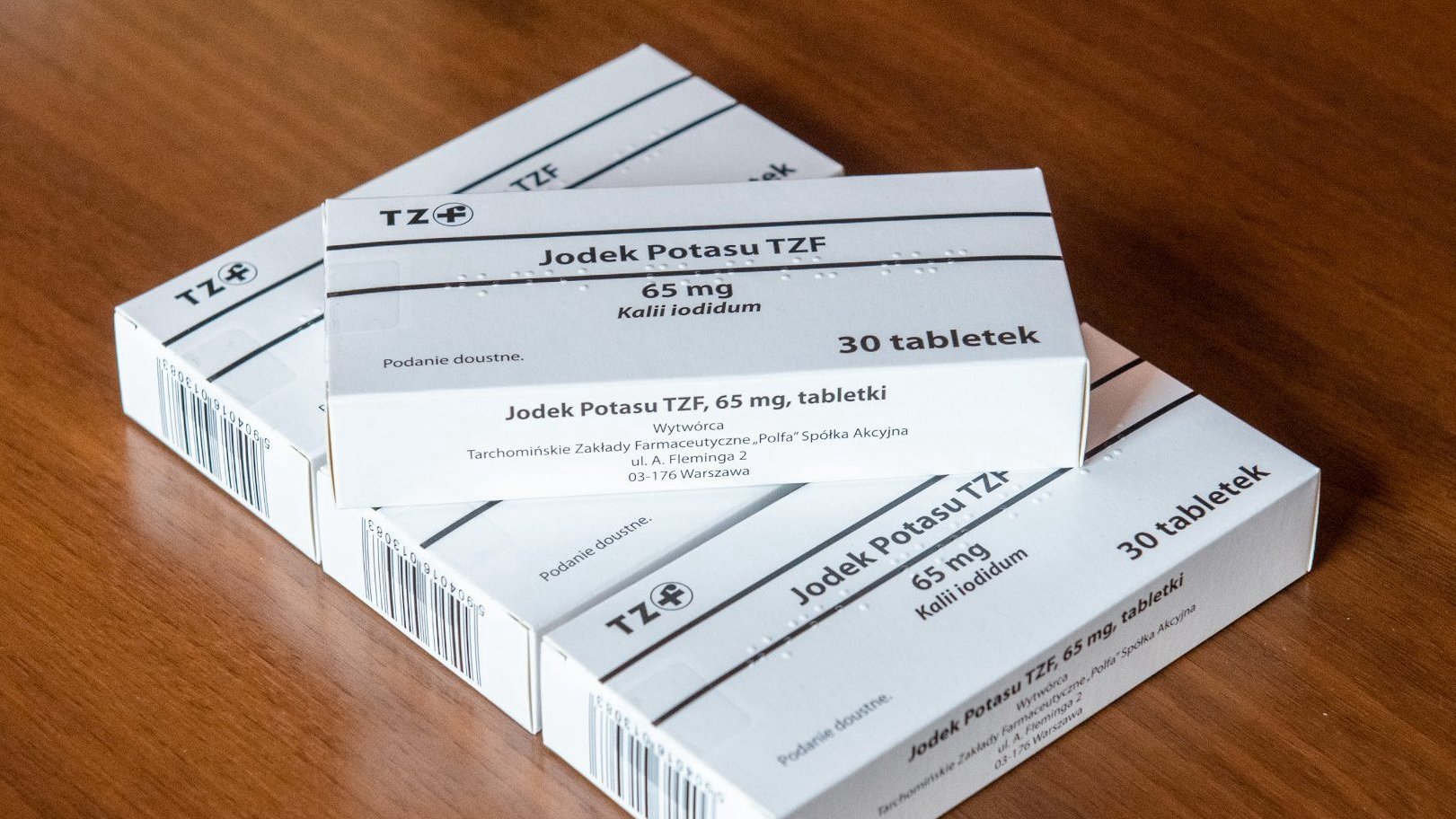 